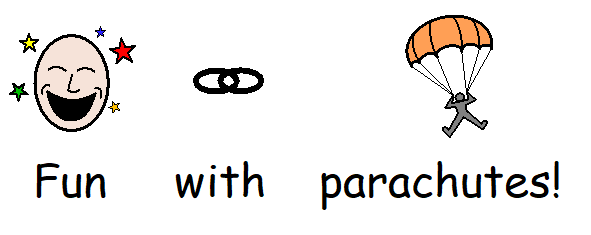 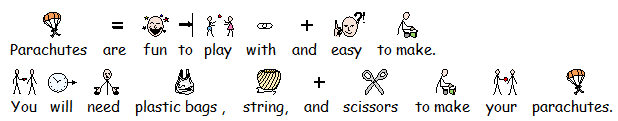 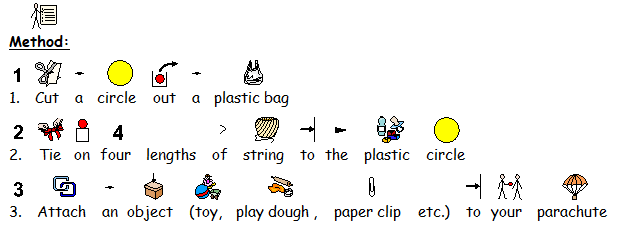 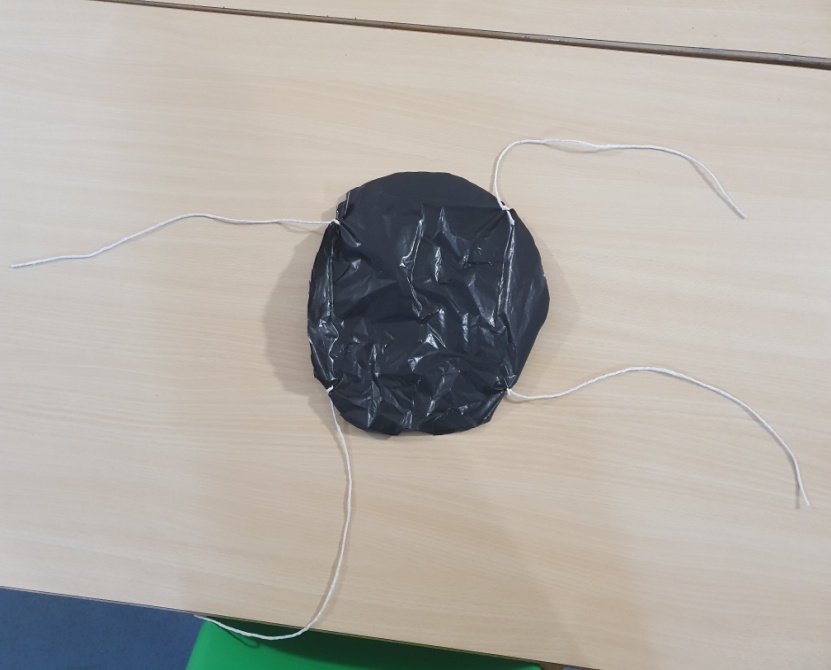 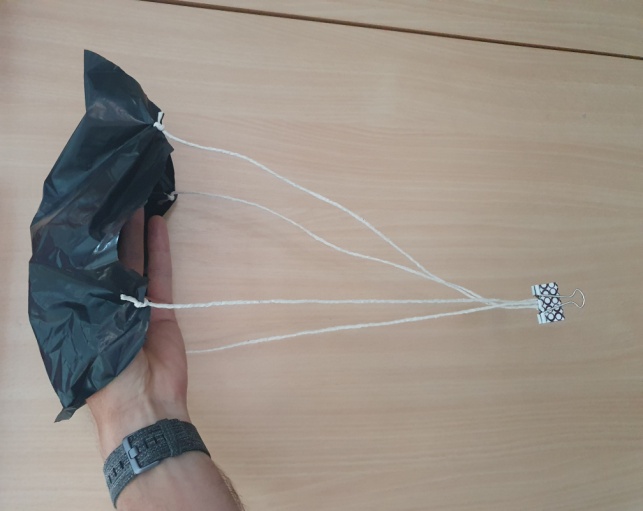 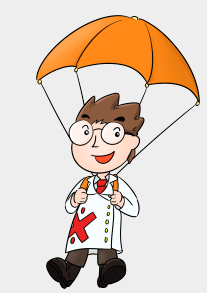 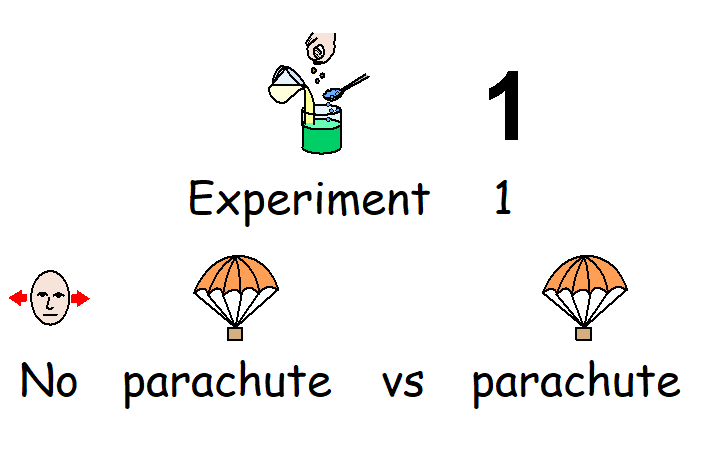 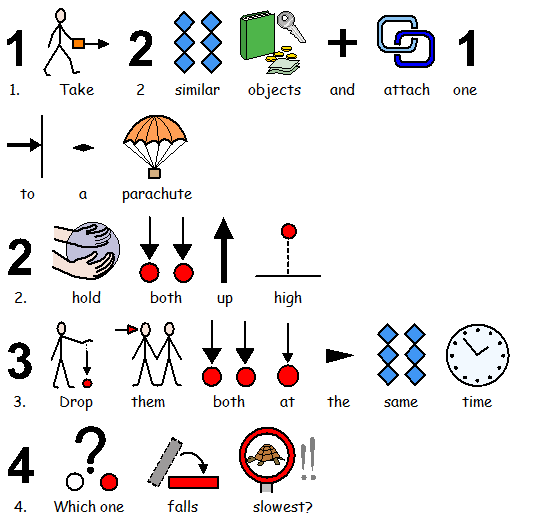 Experiment 1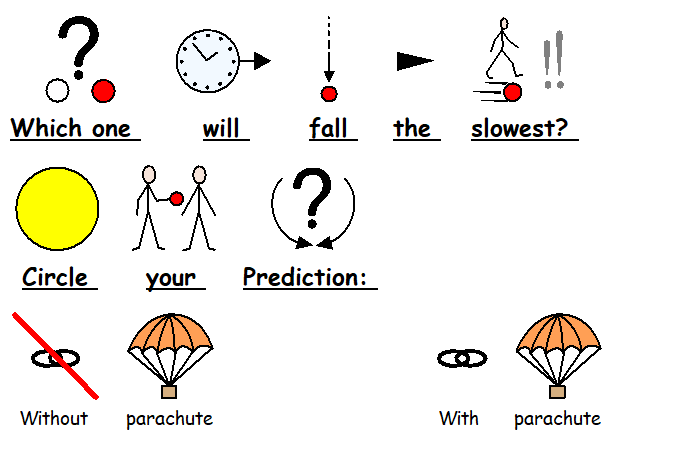 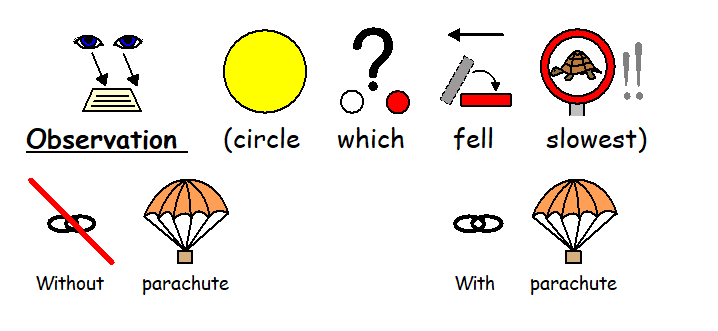 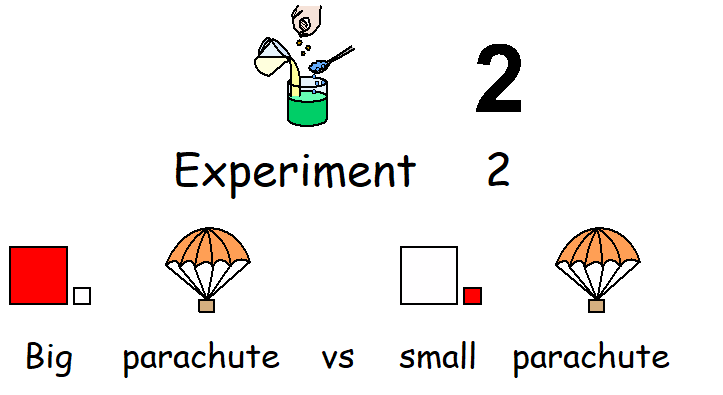 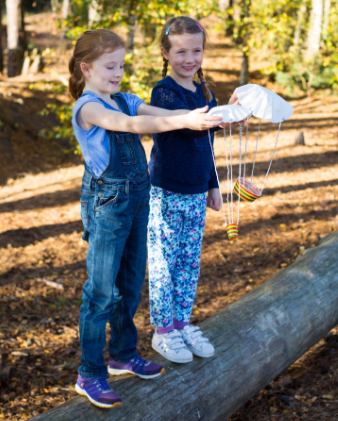 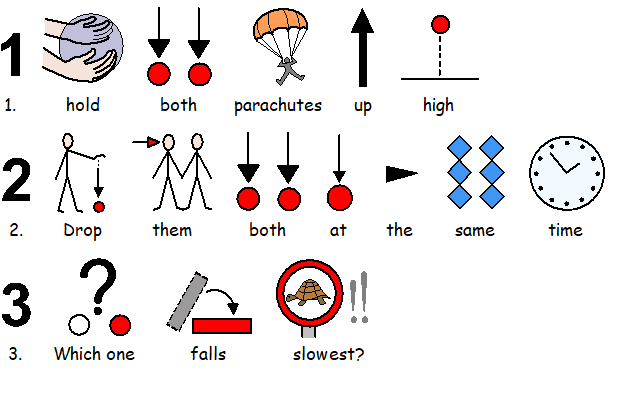 Experiment 2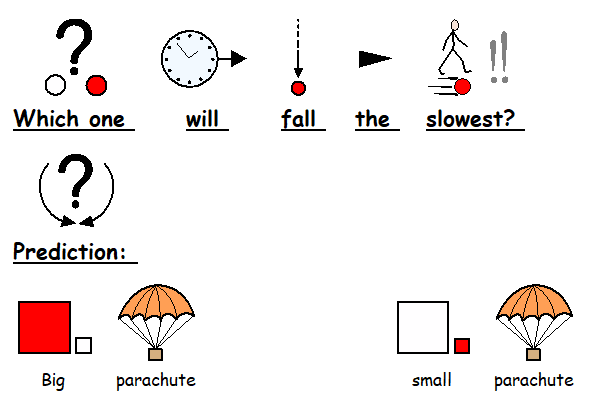 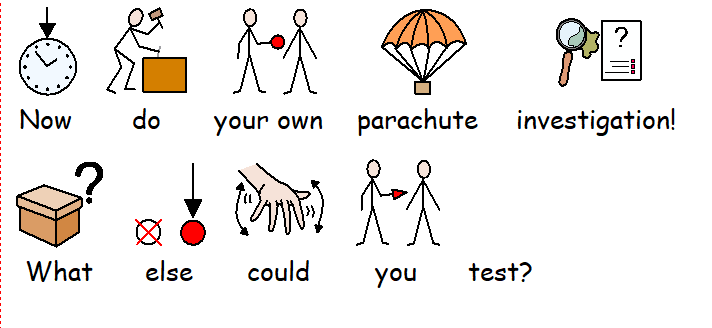 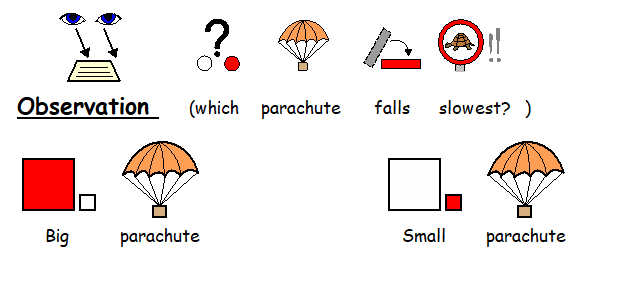 